27 июля 2013 года N 94/2013-ОЗ
ПринятпостановлениемМосковской областной Думыот 11 июля 2013 г. N 17/59-ПЗАКОНМОСКОВСКОЙ ОБЛАСТИОБ ОБРАЗОВАНИИ(в ред. законов Московской областиот 02.11.2013 N 127/2013-ОЗ, от 08.05.2014 N 51/2014-ОЗ)Глава 1. ОБЩИЕ ПОЛОЖЕНИЯСтатья 1. Предмет регулирования настоящего Закона1. Настоящий Закон определяет особенности построения и деятельности системы образования в Московской области, регулирует иные отношения в сфере образования в соответствии с федеральным законодательством и законодательством Московской области.2. Действие настоящего Закона распространяется на все организации, осуществляющие образовательную деятельность на территории Московской области.Статья 2. Основные понятия, применяемые в настоящем ЗаконеВ настоящем Законе используются понятия, установленные Федеральным законом от 29 декабря 2012 года N 273-ФЗ "Об образовании в Российской Федерации" (далее - Федеральный закон "Об образовании в Российской Федерации").Статья 3. Организационная основа развития образования в Московской области1. Организационной основой развития образования в Московской области является государственная программа Московской области в сфере образования, разрабатываемая в соответствии с законодательством Московской области на основе государственной программы Российской Федерации в сфере образования с учетом социально-экономических, демографических, культурных, экологических и других особенностей Московской области.2. Государственная программа Московской области в сфере образования утверждается Правительством Московской области, определяет меры по функционированию и развитию системы образования в Московской области.3. Правительство Московской области ежегодно представляет Московской областной Думе доклад о реализации государственной политики Московской области в сфере образования и опубликовывает его на официальном сайте Правительства Московской области в информационно-телекоммуникационной сети Интернет (далее - сеть Интернет).Статья 4. Воспитательный компонент образовательного процесса1. Осуществление деятельности в сфере образования строится на основе обязательного включения в образовательный процесс воспитательного компонента. Воспитательный компонент образовательного процесса включает в себя духовное, культурное и физическое развитие обучающихся, создание условий для самоопределения и социализации обучающихся на основе социокультурных, духовно-нравственных ценностей и принятых в обществе правил и норм поведения в интересах человека, семьи, общества и государства и формирование у них патриотизма, гражданской ответственности и правового самосознания, инициативности, самостоятельности, толерантности, способности к успешной социализации в обществе.2. Воспитательный процесс осуществляется в рамках учебной деятельности, дополнительного образования и досуговой деятельности обучающихся, организуемых в образовательных организациях. Воспитательные функции в образовательной организации реализуют все педагогические работники.3. Воспитательная политика осуществляется во взаимодействии с семьей, организациями и общественностью.Глава 2. СИСТЕМА ОБРАЗОВАНИЯ В МОСКОВСКОЙ ОБЛАСТИСтатья 5. Понятие системы образования в Московской области1. Система образования в Московской области является частью системы образования Российской Федерации и представляет собой совокупность взаимодействующих:преемственных образовательных программ различных вида, уровня и (или) направленности, федеральных государственных образовательных стандартов и федеральных государственных требований;сети реализующих их организаций, осуществляющих образовательную деятельность, педагогических работников, обучающихся и родителей (законных представителей) несовершеннолетних обучающихся;организаций, осуществляющих обеспечение образовательной деятельности, оценку качества образования;органов, осуществляющих управление в сфере образования, и подведомственных им организаций;объединений юридических лиц, работодателей и их объединений, общественных объединений, осуществляющих деятельность в сфере образования.2. В сети организаций, осуществляющих образовательную деятельность, в системе образования в Московской области действуют государственные образовательные организации Московской области, муниципальные образовательные организации в Московской области, частные образовательные организации в Московской области и организации, осуществляющие обучение.Статья 6. Инфраструктура системы образования в Московской областиИнфраструктура системы образования в Московской области предназначена для выполнения по отношению к организациям, осуществляющим образовательную деятельность, а также органам, осуществляющим управление в сфере образования, обслуживающих функций и обеспечения их деятельности.Инфраструктуру системы образования в Московской области образуют организации и принадлежащее им имущество.Статья 7. Общественные органы управления образованием в Московской области1. Участие общественности, общественных и профессиональных организаций в управлении образованием осуществляется через общественные органы управления образованием, к которым относятся:советы ректоров образовательных организаций высшего образования, руководителей профессиональных образовательных организаций, руководителей образовательных организаций иных типов;областной, отраслевые и муниципальные координационные органы по профессиональному образованию и подготовке кадров;управляющие советы образовательных организаций;попечительские советы образовательных организаций;родительские комитеты образовательных организаций;иные органы общественного управления образованием.2. Полномочия общественных органов управления образованием в Московской области определяются положениями, утвержденными в соответствии с законодательством Российской Федерации.Статья 8. Инновационная деятельность в сфере образования1. Инновационная деятельность в сфере образования в Московской области осуществляется в форме реализации инновационных проектов и программ организациями, осуществляющими образовательную деятельность, и иными действующими в сфере образования организациями, а также их объединениями.В целях создания условий для реализации инновационных проектов и программ, имеющих существенное значение для обеспечения развития системы образования в Московской области, организации, указанные в абзаце первом настоящей части, реализующие указанные инновационные проекты и программы, признаются инновационными площадками Московской области и составляют инновационную инфраструктуру в системе образования в Московской области.2. Центральный исполнительный орган государственной власти Московской области, осуществляющий управление в сфере образования (далее - уполномоченный орган), определяет порядок признания организаций инновационными площадками Московской области, а также утверждает их перечень.3. Органы государственной власти Московской области оказывают в соответствии с законами и иными нормативными правовыми актами Московской области финансовую, материально-техническую, информационную и иную поддержку организациям, признанным инновационными площадками Московской области.Статья 9. Информационная открытость. Мониторинг в системе образования в Московской области1. Уполномоченный орган обеспечивает открытость и доступность информации о системе образования, в том числе посредством размещения информации на своем официальном сайте в сети Интернет.2. Уполномоченный орган обеспечивает осуществление мониторинга в системе образования в Московской области на уровне Московской области.3. Результаты мониторинга в виде итогового (годового) отчета о состоянии и перспективах развития образования в Московской области ежегодно публикуются на официальном сайте уполномоченного органа в сети Интернет.Глава 3. ПОЛНОМОЧИЯ ОРГАНОВ ГОСУДАРСТВЕННОЙ ВЛАСТИМОСКОВСКОЙ ОБЛАСТИ В СФЕРЕ ОБРАЗОВАНИЯСтатья 10. Полномочия Московской областной Думы в сфере образованияК полномочиям Московской областной Думы в сфере образования относятся:1) осуществление законодательного регулирования отношений в сфере образования;2) утверждение нормативов финансового обеспечения муниципальных дошкольных и общеобразовательных организаций в Московской области на реализацию соответственно образовательных программ дошкольного образования и образовательных программ начального, основного и среднего общего образования (далее - основные общеобразовательные программы);3) установление мер социальной поддержки обучающимся государственных образовательных организаций Московской области, муниципальных и частных образовательных организаций в Московской области;4) осуществление иных полномочий в соответствии с федеральным законодательством и законодательством Московской области.Статья 11. Полномочия исполнительных органов государственной власти Московской области в сфере образования1. К полномочиям исполнительных органов государственной власти Московской области в сфере образования относятся:1) принятие нормативных правовых актов Московской области в пределах своей компетенции;2) разработка и реализация государственной программы Московской области в сфере образования;Пункт 3 вступает в силу с 1 января 2014 года (часть 2 статьи 25 данного документа).3) обеспечение государственных гарантий реализации прав граждан на получение общедоступного и бесплатного дошкольного образования в муниципальных дошкольных образовательных организациях, общедоступного и бесплатного дошкольного, начального общего, основного общего, среднего общего образования в муниципальных общеобразовательных организациях, обеспечение дополнительного образования детей в муниципальных общеобразовательных организациях посредством предоставления субвенций бюджетам муниципальных образований Московской области, включая расходы на оплату труда, приобретение учебников и учебных пособий, средств обучения, игр, игрушек (за исключением расходов на содержание зданий и оплату коммунальных услуг), в соответствии с нормативами финансового обеспечения муниципальных дошкольных и общеобразовательных организаций в Московской области на реализацию основных общеобразовательных программ, установленными законами Московской области;(п. 3 в ред. Закона Московской области от 02.11.2013 N 127/2013-ОЗ)4) организация предоставления общего образования в государственных образовательных организациях Московской области;5) создание условий для осуществления присмотра и ухода за детьми, содержания детей в государственных образовательных организациях Московской области;Пункт 6 вступает в силу с 1 января 2014 года (часть 2 статьи 25 данного документа).6) финансовое обеспечение получения дошкольного образования в частных дошкольных образовательных организациях, дошкольного, начального общего, основного общего, среднего общего образования в частных общеобразовательных организациях, осуществляющих образовательную деятельность по имеющим государственную аккредитацию основным общеобразовательным программам, посредством предоставления указанным образовательным организациям субсидий на возмещение затрат, включая расходы на оплату труда, приобретение учебников и учебных пособий, средств обучения, игр, игрушек (за исключением расходов на содержание зданий и оплату коммунальных услуг), в соответствии с нормативами, указанными в пункте 3 настоящей части;7) организация предоставления среднего профессионального образования, включая обеспечение государственных гарантий реализации права на получение общедоступного и бесплатного среднего профессионального образования;8) организация предоставления дополнительного образования детей в государственных образовательных организациях Московской области;9) организация предоставления дополнительного профессионального образования в государственных образовательных организациях Московской области;10) экспертиза примерных основных общеобразовательных программ с учетом их уровня и направленности (в части учета региональных, национальных и этнокультурных особенностей);11) установление порядка создания, реорганизации, изменения типа, ликвидации и финансового обеспечения государственных образовательных организаций Московской области;12) создание, реорганизация, ликвидация и финансовое обеспечение государственных образовательных организаций Московской области, осуществление функций и полномочий учредителя государственных образовательных организаций Московской области, в том числе:образовательных организаций для обучающихся с девиантным (общественно опасным) поведением, нуждающихся в особых условиях воспитания, обучения и требующих специального педагогического подхода (специальные учебно-воспитательные учреждения открытого и закрытого типов);организаций, осуществляющих образовательную деятельность по адаптированным основным общеобразовательным программам для глухих, слабослышащих, позднооглохших, слепых, слабовидящих, с тяжелыми нарушениями речи, с нарушениями опорно-двигательного аппарата, с задержкой психического развития, с умственной отсталостью, с расстройствами аутистического спектра, со сложными дефектами и других обучающихся с ограниченными возможностями здоровья;образовательных организаций со специальными наименованиями "кадетская школа", "кадетский (морской кадетский) корпус" и "казачий кадетский корпус";организаций, осуществляющих образовательную деятельность, для детей, испытывающих трудности в освоении основных общеобразовательных программ, развитии и социальной адаптации, в том числе детей-сирот и детей, оставшихся без попечения родителей;13) установление порядка проведения оценки последствий принятия решения о реорганизации или ликвидации образовательной организации, находящейся в ведении Московской области, муниципальной образовательной организации в Московской области, включая критерии этой оценки, порядка создания комиссии по оценке последствий такого решения и подготовки ею заключений;14) организация предоставления психолого-педагогической, медицинской и социальной помощи обучающимся, испытывающим трудности в освоении основных общеобразовательных программ, своем развитии и социальной адаптации, в том числе создание центров психолого-педагогической, медицинской и социальной помощи;15) создание учебно-методических объединений в системе образования в Московской области;16) предоставление субсидий из бюджета Московской области на финансовое обеспечение выполнения государственного задания государственных образовательных организаций Московской области на основании нормативов затрат на оказание государственной услуги в сфере образования по каждому уровню образования;17) определение порядка формирования государственного задания для государственных образовательных организаций Московской области и порядка финансового обеспечения выполнения этого задания;18) формирование и утверждение государственного задания для государственных образовательных организаций Московской области;19) установление порядка составления и утверждения плана финансово-хозяйственной деятельности государственных образовательных организаций Московской области;20) установление порядка составления и утверждения отчета о результатах деятельности государственных образовательных организаций Московской области и об использовании закрепленного за ними государственного имущества;21) установление порядка определения платы для граждан и юридических лиц за выполнение сверх установленного государственного задания работ (оказание услуг), относящихся к основным видам деятельности государственной образовательной организации Московской области, созданной в форме бюджетного учреждения, и предусмотренные ее учредительным документом;(п. 21 в ред. Закона Московской области от 02.11.2013 N 127/2013-ОЗ)22) определение порядка осуществления государственной образовательной организацией Московской области полномочий исполнительных органов государственной власти Московской области по исполнению публичных обязательств перед физическими лицами, подлежащих исполнению в денежной форме;23) установление порядка финансового обеспечения исполнения государственной образовательной организацией Московской области государственных полномочий по исполнению публичных обязательств перед физическими лицами, подлежащих исполнению в денежной форме;24) утверждение перечня особо ценного движимого имущества государственных образовательных организаций Московской области;25) установление предельно допустимого значения просроченной кредиторской задолженности государственной образовательной организацией Московской области, превышение которого влечет расторжение трудового договора по инициативе работодателя в соответствии с Трудовым кодексом Российской Федерации с руководителем государственной образовательной организации Московской области;26) обеспечение предоставления родителям (законным представителям) несовершеннолетних обучающихся, обеспечивающим получение детьми дошкольного образования в форме семейного образования, методической, психолого-педагогической, диагностической и консультативной помощи без взимания платы;27) определение порядка регламентации и оформления отношений государственной и муниципальной образовательной организации и родителей (законных представителей) обучающихся, нуждающихся в длительном лечении, а также детей-инвалидов в части организации обучения по основным общеобразовательным программам на дому или в медицинских организациях;28) определение порядка воспитания и обучения детей-инвалидов на дому, а также установление размера компенсации затрат родителей на эти цели;29) финансовое обеспечение воспитания и обучения детей-инвалидов в дошкольных и общеобразовательных организациях в Московской области;30) назначение и освобождение от должности руководителей государственных образовательных организаций Московской области в порядке, предусмотренном федеральным законодательством, законодательством Московской области и уставом образовательной организации;31) осуществление контроля за реализацией государственных полномочий в сфере образования, переданных органам местного самоуправления муниципальных районов и городских округов Московской области;32) определение порядка, размера и условий выплаты вознаграждения за выполнение функций классного руководителя педагогическим работникам государственных образовательных организаций Московской области и муниципальных образовательных организаций в Московской области за счет средств, направляемых на соответствующие цели из федерального бюджета;33) определение порядка предоставления средств бюджетам муниципальных образований Московской области на выплату вознаграждения за выполнение функций классного руководителя педагогическим работникам муниципальных образовательных организаций в Московской области;34) осуществление выплаты денежного поощрения лучшим учителям образовательных организаций, реализующих основные общеобразовательные программы;35) разработка и формирование бюджета Московской области в части расходов на образование;36) разработка нормативов финансового обеспечения муниципальных дошкольных образовательных и общеобразовательных организаций в Московской области на реализацию основных общеобразовательных программ;(в ред. Закона Московской области от 02.11.2013 N 127/2013-ОЗ)37) установление нормативов финансового обеспечения выполнения государственного задания государственными образовательными организациями Московской области;37.1) установление нормативов для формирования стипендиального фонда за счет бюджетных ассигнований бюджета Московской области;(п. 37.1 введен Законом Московской области от 02.11.2013 N 127/2013-ОЗ)38) формирование аттестационных комиссий для проведения аттестации педагогических работников в целях установления квалификационной категории педагогических работников государственных организаций Московской области, осуществляющих образовательную деятельность, педагогических работников муниципальных и частных организаций в Московской области, осуществляющих образовательную деятельность;39) установление порядка и сроков проведения аттестации кандидатов на должность руководителя и руководителя государственной образовательной организации;40) организация обеспечения муниципальных образовательных организаций в Московской области и государственных образовательных организаций Московской области учебниками в соответствии с федеральным перечнем учебников, рекомендованных к использованию при реализации имеющих государственную аккредитацию основных общеобразовательных программ организациями, осуществляющими образовательную деятельность, и учебными пособиями, допущенными к использованию при реализации указанных образовательных программ;41) информационно-методическое обеспечение в пределах своей компетенции образовательных организаций, организация издания учебников и учебных пособий по перечню основных образовательных программ в части, формируемой участниками образовательного процесса;42) участие в проведении экспертизы учебников в целях обеспечения учета региональных и этнокультурных особенностей субъектов Российской Федерации, реализации прав граждан на получение образования на родном языке из числа языков народов Российской Федерации и изучение родного языка из числа языков народов Российской Федерации и литературы народов России на родном языке для их включения в федеральный перечень учебников, рекомендуемых к использованию при реализации имеющих государственную аккредитацию образовательных программ начального общего, основного общего, среднего общего образования;43) участие в проведении отбора организаций, осуществляющих выпуск учебных пособий по родному языку из числа языков народов Российской Федерации и литературе народов России на родном языке, которые допускаются к использованию в образовательном процессе в имеющих государственную аккредитацию и реализующих основные общеобразовательные программы образовательных организациях;44) организация государственной поддержки граждан, обучающихся и работающих в образовательных организациях системы образования в Московской области;45) организация бесплатного предоставления обучающимся с ограниченными возможностями здоровья образовательных организаций в Московской области специальных учебников и учебных пособий, иной учебной литературы, а также услуг сурдопереводчиков и тифлосурдопереводчиков;(п. 45 в ред. Закона Московской области от 02.11.2013 N 127/2013-ОЗ)46) определение порядка признания организаций, осуществляющих образовательную деятельность, и иных действующих в сфере образования организаций, а также их объединений региональными инновационными площадками; создание условий для реализации инновационных образовательных проектов, программ и внедрения их результатов в практику;47) определение порядка установления организациям, осуществляющим образовательную деятельность по имеющим государственную аккредитацию образовательным программам подготовки специалистов среднего звена и программам бакалавриата, магистратуры, программам подготовки специалистов, контрольных цифр приема граждан за счет бюджетных ассигнований бюджета Московской области;48) реализация в Московской области государственной политики в области обеспечения граждан бесплатной юридической помощью в сфере образования;49) ежегодное установление квоты целевого приема для получения высшего образования в объеме установленных на очередной год контрольных цифр приема граждан на обучение за счет бюджетных ассигнований бюджета Московской области по каждому уровню высшего образования, каждой специальности и каждому направлению подготовки;50) организация обеспечения образовательных организаций, расположенных на территории Московской области и имеющих государственную аккредитацию, бланками документов государственного образца об уровне образования и (или) квалификации;50.1) установление требований к одежде обучающихся, осваивающих образовательные программы начального общего, основного общего и среднего общего образования в государственных образовательных организациях Московской области и муниципальных образовательных организациях в Московской области;(п. 50.1 введен Законом Московской области от 02.11.2013 N 127/2013-ОЗ)51) обеспечение проведения государственной итоговой аттестации:по образовательным программам основного общего и среднего общего образования;(в ред. Закона Московской области от 02.11.2013 N 127/2013-ОЗ)для обучающихся по образовательным программам основного общего и среднего общего образования, изучавших родной язык из числа языков народов Российской Федерации и литературу народов России на родном языке из числа языков народов Российской Федерации и выбравших экзамен по родному языку из числа языков народов Российской Федерации и литературе народов России на родном языке из числа языков народов Российской Федерации для прохождения государственной итоговой аттестации;(в ред. Закона Московской области от 02.11.2013 N 127/2013-ОЗ)52) установление формы проведения государственной итоговой аттестации по родному языку из числа языков народов Российской Федерации и литературе народов России на родном языке из числа языков народов Российской Федерации при получении основного общего образования и среднего общего образования;53) создание государственных экзаменационных комиссий для проведения государственной итоговой аттестации на территории Московской области по образовательным программам основного общего и среднего общего образования;(п. 53 в ред. Закона Московской области от 02.11.2013 N 127/2013-ОЗ)54) осуществление аккредитации граждан в качестве общественных наблюдателей при проведении государственной итоговой аттестации по образовательным программам основного общего и среднего общего образования на территории Московской области;(в ред. Закона Московской области от 02.11.2013 N 127/2013-ОЗ)55) организация создания, формирования и ведения в соответствии с едиными организационными, методологическими и программно-техническими принципами государственных информационных систем, предусмотренных законодательством Российской Федерации в сфере образования, в том числе региональной информационной системы обеспечения проведения государственной итоговой аттестации обучающихся, освоивших образовательные программы основного общего и среднего общего образования;(в ред. Закона Московской области от 02.11.2013 N 127/2013-ОЗ)56) определение условий предоставления и расходования средств бюджета Московской области на модернизацию региональной системы общего образования, а также на реализацию комплексной программы поддержки развития дошкольных образовательных организаций, в том числе направляемых на соответствующие цели из федерального бюджета;57) заключение соглашений об участии и проведении конкурсов проектов в сфере образования, осуществление деятельности по проведению данных конкурсов проектов и поощрению их участников; порядок софинансирования участия в конкурсах проектов, условия их проведения на региональном уровне, а также порядок поощрения участников конкурсов проектов устанавливаются Правительством Московской области;58) осуществление переданных полномочий Российской Федерации в сфере образования;59) осуществление иных полномочий в сфере образования, предусмотренных федеральным законодательством и законодательством Московской области.2. Исполнительные органы государственной власти Московской области имеют право на дополнительное финансовое обеспечение мероприятий по организации питания обучающихся в муниципальных образовательных организациях в Московской области и обучающихся в частных общеобразовательных организациях в Московской области по имеющим государственную аккредитацию основным общеобразовательным программам, а также предоставление государственной поддержки дополнительного образования детей в муниципальных образовательных организациях в Московской области.3. Исполнительные органы государственной власти Московской области вправе обеспечивать организацию предоставления на конкурсной основе высшего образования в государственных образовательных организациях высшего образования Московской области.Глава 4. ЭКОНОМИЧЕСКОЕ РЕГУЛИРОВАНИЕ СИСТЕМЫОБРАЗОВАНИЯ В МОСКОВСКОЙ ОБЛАСТИСтатья 12. Экономическая политика Московской области в сфере образования1. Основными принципами экономической политики Московской области в сфере образования являются:обеспечение мер социальной поддержки обучающихся и работников организаций, осуществляющих образовательную деятельность;создание условий для реализации образовательными организациями права самостоятельного осуществления финансово-хозяйственной деятельности;финансовая поддержка наиболее одаренных обучающихся, лучших педагогических работников, образовательных организаций в форме премий, стипендий, грантов, целевого финансирования;обеспечение целевого использования средств, выделяемых на нужды образования из соответствующих бюджетов;создание условий для привлечения дополнительных средств в образовательные организации.2. Экономическая политика Московской области в сфере образования направлена на поддержку и развитие системы образования в Московской области, в том числе:на финансовое обеспечение образовательных организаций в системе образования в Московской области, осуществляемое в соответствии с федеральным законодательством и законодательством Московской области;на финансовое обеспечение организации отдыха детей и их оздоровление, проведения праздничных и культурно-массовых мероприятий областного и межмуниципального значения, посвященных знаменательным событиям и памятным датам, установленным в Российской Федерации и Московской области, а также профессиональных праздников, фестивалей, конкурсов, семинаров и иных мероприятий.Статья 13. Организация финансового обеспечения оказания государственных и муниципальных услуг в сфере образования Московской области1. Финансовое обеспечение образовательной деятельности государственных казенных образовательных организаций Московской области, муниципальных казенных образовательных организаций в Московской области и финансовое обеспечение выполнения государственного задания государственными бюджетными и автономными образовательными организациями Московской области, муниципальными бюджетными и автономными образовательными организациями в Московской области осуществляется соответственно из бюджета Московской области и бюджетов муниципальных образований Московской области в соответствии с законодательством Российской Федерации за счет:(в ред. Закона Московской области от 02.11.2013 N 127/2013-ОЗ)1) субсидий на финансовое обеспечение выполнения государственного и муниципального задания;2) субсидий на иные цели;3) бюджетных ассигнований на исполнение функций.2. Субсидии на финансовое обеспечение государственного и муниципального задания рассчитываются на основе нормативных затрат на оказание государственных и муниципальных услуг в сфере образования.3. Нормативные затраты на оказание государственных и муниципальных услуг в сфере образования включают:1) затраты на реализацию образовательных программ;2) расходы на содержание зданий, сооружений, на оплату коммунальных услуг.Нормативные затраты на оказание государственных и муниципальных услуг в сфере образования утверждаются соответственно уполномоченными исполнительными органами государственной власти Московской области и органами местного самоуправления.4. Расходы на обеспечение дополнительного профессионального образования педагогических работников, обеспечение безопасных условий обучения и воспитания, охрану здоровья обучающихся, а также иные предусмотренные Федеральным законом "Об образовании в Российской Федерации" расходы на финансовое обеспечение деятельности государственных образовательных организаций Московской области и муниципальных образовательных организаций в Московской области предусматриваются учредителями в форме субсидий на финансовое обеспечение выполнения государственного и муниципального задания в составе нормативных затрат на оказание государственных и муниципальных услуг в сфере образования или в форме субсидий на иные цели в соответствии с законодательством Российской Федерации.5. Финансовое обеспечение государственных дошкольных и общеобразовательных организаций Московской области, муниципальных и частных дошкольных и общеобразовательных организаций в Московской области на реализацию основных общеобразовательных программ осуществляется в соответствии с нормативами, устанавливаемыми законом Московской области.(в ред. Закона Московской области от 02.11.2013 N 127/2013-ОЗ)Статья 14. Финансовое обеспечение затрат на подготовку специалистов по профессиональным образовательным программам1. Финансовое обеспечение затрат на подготовку специалистов государственными профессиональными образовательными организациями Московской области, государственными образовательными организациями высшего образования Московской области, муниципальными образовательными организациями высшего образования в Московской области, иными образовательными организациями по профессиональным образовательным программам, имеющими государственную аккредитацию, в пределах федерального государственного образовательного стандарта, осуществляется на основе договоров и в соответствии с контрольными цифрами приема граждан для обучения за счет средств бюджета Московской области.2. Субсидии на возмещение затрат частных организаций, осуществляющих образовательную деятельность по профессиональным образовательным программам, финансовое обеспечение которых осуществляется за счет бюджетных ассигнований бюджета Московской области, рассчитываются с учетом нормативных затрат на оказание соответствующих государственных или муниципальных услуг в сфере образования.3. Финансовое обеспечение затрат, связанных с оказанием платных образовательных услуг, осуществляется за счет внебюджетных средств. Платные образовательные услуги оказываются на основе договоров об оказании платных образовательных услуг.Статья 15. Оплата труда работников образовательных организаций в Московской области1. Размер и условия оплаты труда работников государственных образовательных организаций Московской области устанавливаются Правительством Московской области с учетом обеспечения уровня средней заработной платы педагогических работников государственных образовательных организаций за выполняемую ими учебную (преподавательскую) работу и другую работу, определяемого в соответствии с решениями Президента Российской Федерации, Правительства Российской Федерации, органов государственной власти Московской области.Размер и условия оплаты труда работников муниципальных образовательных организаций в Московской области устанавливаются органами местного самоуправления муниципальных образований Московской области с учетом обеспечения уровня средней заработной платы педагогических работников муниципальных образовательных организаций за выполняемую ими учебную (преподавательскую) работу и другую работу, определяемого в соответствии с решениями Президента Российской Федерации, Правительства Российской Федерации, органов государственной власти Московской области.2. В случаях, установленных федеральным законодательством, педагогическим работникам государственных образовательных организаций Московской области и муниципальных образовательных организаций в Московской области выплачивается вознаграждение за осуществление функций классного руководителя. Размер, условия и порядок выплаты указанного вознаграждения устанавливаются в соответствии с федеральным законодательством и законодательством Московской области.Глава 5. ДОПОЛНИТЕЛЬНЫЕ МЕРЫ ПО РЕАЛИЗАЦИИ ПРАВАНА ОБРАЗОВАНИЕ И СОЦИАЛЬНЫЕ ГАРАНТИИ В СИСТЕМЕ ОБРАЗОВАНИЯВ МОСКОВСКОЙ ОБЛАСТИСтатья 16. Дополнительные меры по реализации в Московской области прав граждан на образование1. Государственные образовательные организации Московской области и муниципальные образовательные организации в Московской области могут осуществлять прием в классы с углубленным изучением отдельных учебных предметов или в классы профильного обучения для получения основного общего и среднего общего образования.Организация индивидуального отбора при приеме либо переводе в государственные образовательные организации Московской области и муниципальные образовательные организации в Московской области для получения основного общего и среднего общего образования с углубленным изучением отдельных учебных предметов или для профильного обучения осуществляется в случаях и в порядке, установленных уполномоченным органом.(в ред. Закона Московской области от 02.11.2013 N 127/2013-ОЗ)2. В целях обеспечения непрерывности и интеграции среднего профессионального образования профессиональные образовательные организации Московской области осуществляют взаимодействие с соответствующими им по профилю образовательными организациями высшего образования, в том числе путем предоставления студентам образовательных организаций высшего образования возможности овладения квалифицированными рабочими профессиями.Основными направлениями взаимодействия профессиональных образовательных организаций Московской области с организациями, осуществляющими деятельность по профилю соответствующей образовательной программы, являются:содействие в трудоустройстве выпускников профессиональных образовательных организаций Московской области путем заключения договоров о трудоустройстве в соответствии с полученной профессией, специальностью (квалификацией);участие в разработке учебно-методической документации по подготовке квалифицированных рабочих или служащих и специалистов среднего звена;привлечение в профессиональные образовательные организации Московской области специалистов, имеющих опыт профессиональной деятельности, для проведения практических и теоретических занятий, руководства курсовым и дипломным проектированием, участия в государственной итоговой аттестации обучающихся профессиональных образовательных организаций Московской области;привлечение финансовых средств работодателей на развитие профессиональных образовательных организаций Московской области;модернизация материально-технической базы профессиональных образовательных организаций Московской области на договорной основе в целях обеспечения процесса подготовки квалифицированных рабочих или служащих и специалистов среднего звена.3. Инклюзивное образование детей с ограниченными возможностями здоровья на территории Московской области может быть организовано в организациях, осуществляющих образовательную деятельность, как совместно с другими обучающимися, так и в отдельных классах (группах) не реже двух раз в месяц для участия в мероприятиях, направленных на воспитание, развитие и социализацию детей с ограниченными возможностями здоровья.Формы и методы осуществления инклюзивного образования, а также вопросы создания специальных условий для обучения и воспитания детей с ограниченными возможностями здоровья могут устанавливаться психолого-медико-педагогическим консилиумом образовательной организации в Московской области, исходя из потребностей, особенностей развития детей с ограниченными возможностями здоровья при непосредственном участии их родителей (законных представителей). Порядок организации деятельности психолого-медико-педагогического консилиума определяется локальными нормативными актами образовательной организации в Московской области.Статья 17. Меры социальной поддержки обучающихся1. Меры социальной поддержки обучающихся определяются федеральным законодательством, законами Московской области, уставом образовательной организации.2. Детям-сиротам и детям, оставшимся без попечения родителей, являющимся близкими родственниками, гарантируется право направления в одну организацию, осуществляющую образовательную деятельность, если иное не предусмотрено федеральным законодательством.3. Меры социальной поддержки детей-сирот и детей, оставшихся без попечения родителей, а также лиц из числа детей-сирот и детей, оставшихся без попечения родителей, обучающихся, воспитывающихся в организациях, осуществляющих образовательную деятельность, определяются законами Московской области.4. При отсутствии условий в дошкольных образовательных организациях Московской области для осуществления воспитания и обучения детей-инвалидов дошкольного возраста либо при наличии к тому медицинских показаний муниципальные образовательные организации, реализующие образовательную программу дошкольного образования, обеспечивают с согласия родителей (законных представителей) таких детей проведение с ними занятий по индивидуальным программам на дому. Порядок организации воспитания и обучения детей-инвалидов дошкольного возраста по индивидуальным программам на дому определяется нормативными правовыми актами уполномоченного органа.5. Для обучающихся, осваивающих основные общеобразовательные программы и нуждающихся в длительном лечении, на территории Московской области создаются общеобразовательные организации, в том числе санаторные, в которых проводятся необходимые лечебные, реабилитационные и оздоровительные мероприятия для таких обучающихся.6. Дети-сироты и дети, оставшиеся без попечения родителей, дети военнослужащих, проходящих военную службу по контракту, дети государственных гражданских служащих и гражданского персонала федеральных органов исполнительной власти, в которых федеральным законом предусмотрена военная служба, дети граждан, которые уволены с военной службы по достижении ими предельного возраста пребывания на военной службе, по состоянию здоровья или в связи с организационно-штатными мероприятиями и общая продолжительность военной службы которых составляет двадцать лет и более, дети военнослужащих, погибших при исполнении ими обязанностей военной службы или умерших вследствие увечья (ранения, травмы, контузии) или заболевания, полученных ими при исполнении обязанностей военной службы, дети Героев Советского Союза, Героев Российской Федерации и полных кавалеров ордена Славы, дети сотрудников органов внутренних дел, погибших или умерших вследствие увечья или иного повреждения здоровья, полученных в связи с исполнением служебных обязанностей, либо вследствие заболевания, полученного в период прохождения службы в органах внутренних дел, дети, находящиеся на иждивении указанных лиц, дети прокурорских работников, погибших или умерших вследствие увечья или иного повреждения здоровья, полученных ими в период службы в органах прокуратуры либо после увольнения вследствие причинения вреда здоровью в связи с их служебной деятельностью, а также иные лица в случаях, установленных федеральными законами, пользуются преимущественным правом приема в государственные общеобразовательные организации Московской области, которые реализуют образовательные программы основного общего и среднего общего образования, интегрированные с дополнительными общеразвивающими программами, имеющими целью подготовку несовершеннолетних граждан к военной или иной государственной службе, в том числе к государственной службе российского казачества, со специальными наименованиями "кадетская школа", "кадетский (морской кадетский) корпус" и "казачий кадетский корпус".7. Отдельным категориям обучающихся по очной форме обучения в государственных образовательных организациях Московской области и муниципальных образовательных организациях в Московской области предоставляется за счет средств бюджета Московской области компенсация расходов на проезд по территории Московской области на автомобильном (автобус), городском наземном электрическом транспорте (трамвай, троллейбус) по маршрутам регулярных перевозок по регулируемым тарифам к месту учебы и обратно.Размер компенсации, а также категории обучающихся, имеющих право на ее получение, устанавливаются законом Московской области.8. Обучающимся общеобразовательных организаций старше 7 лет, обучающимся по очной форме обучения профессиональных образовательных организаций и образовательных организаций высшего образования предоставляется льгота по тарифам на проезд железнодорожным транспортом пригородного сообщения (кроме скорых и скоростных поездов повышенной комфортности) в виде 50-процентной скидки от действующего тарифа при оплате проезда на территории Московской области с 1 января по 15 июня включительно и с 1 сентября по 31 декабря включительно. Право на льготу устанавливается независимо от места проживания обучающихся и нахождения образовательной организации, а также от прохождения маршрута поездки по территориям других субъектов Российской Федерации.Ежемесячные компенсации организациям железнодорожного транспорта потерь в доходах, возникающих в результате установления указанной льготы, предоставляются в соответствии с законом о бюджете Московской области на соответствующий финансовый год и плановый период (далее - закон о бюджете Московской области на соответствующий финансовый год).(в ред. Закона Московской области от 02.11.2013 N 127/2013-ОЗ)9. Обучающимся государственных образовательных организаций Московской области, муниципальных общеобразовательных организаций в Московской области, частных общеобразовательных организаций в Московской области, осуществляющих образовательную деятельность по имеющим государственную аккредитацию основным общеобразовательным программам, обучающимся по очной форме обучения, за счет средств бюджета Московской области предоставляется частичная компенсация стоимости питания.Размер и порядок предоставления компенсации определяются законом Московской области.10. Обучающиеся государственных профессиональных образовательных организаций и государственных образовательных организаций высшего образования Московской области, обучающиеся по программам подготовки квалифицированных рабочих (служащих), обеспечиваются питанием за счет средств бюджета Московской области.Размер стоимости питания и порядок предоставления мер социальной поддержки по обеспечению питанием устанавливаются Правительством Московской области.Размер стоимости питания подлежит индексации в пределах средств, предусмотренных на эти цели в бюджете Московской области на соответствующий финансовый год. Порядок и сроки индексации определяются законом Московской области о бюджете Московской области на соответствующий финансовый год.11. Дети, проживающие в государственных общеобразовательных организациях Московской области, осуществляющих образовательную деятельность по адаптированным основным общеобразовательным программам, обеспечиваются бесплатным питанием, одеждой, обувью, мягким инвентарем.Дети, обучающиеся в указанных общеобразовательных организациях и не проживающие в них, обеспечиваются бесплатным питанием.Дети, нуждающиеся в длительном лечении и проживающие в государственных общеобразовательных организациях Московской области, осуществляющих дополнительные функции, связанные с предоставлением лечения, реабилитации, оздоровления, психолого-педагогической поддержки, а также дети, испытывающие трудности в освоении основных общеобразовательных программ, развитии и социальной адаптации, в том числе несовершеннолетние обучающиеся, признанные в случаях и в порядке, которые предусмотрены уголовно-процессуальным законодательством, подозреваемыми, обвиняемыми или подсудимыми по уголовному делу либо являющиеся потерпевшими или свидетелями преступления, и проживающие в центрах психолого-педагогической, медицинской и социальной помощи, обеспечиваются бесплатным питанием, мягким инвентарем.Дети, обучающиеся в государственных общеобразовательных организациях Московской области, реализующих дополнительные образовательные программы, имеющие целью военную подготовку несовершеннолетних граждан, обучение и воспитание которых осуществляется с учетом круглосуточного пребывания, обеспечиваются бесплатным питанием, форменной одеждой, мягким инвентарем, предметами личной гигиены.Дети, обучающиеся в государственных общеобразовательных организациях со специальным наименованием "специальные учебно-воспитательные учреждения для обучающихся с девиантным (общественно опасным) поведением" Московской области, обеспечиваются бесплатным питанием, одеждой, обувью и другими предметами вещевого довольствия.Нормы обеспечения бесплатным питанием, одеждой, обувью, мягким инвентарем, форменной одеждой и другими предметами вещевого довольствия, предметами личной гигиены детей, обучающихся, воспитывающихся в государственных общеобразовательных организациях Московской области, указанных в абзацах первом - пятом части 11 настоящей статьи, утверждаются Правительством Московской области.Детям, обучающимся, воспитывающимся в муниципальных общеобразовательных организациях в Московской области, аналогичных по направлениям деятельности государственным образовательным организациям, указанным в абзацах первом - третьем части 11 настоящей статьи, нормы бесплатного питания и обеспечения одеждой, обувью, мягким инвентарем, предметами личной гигиены устанавливаются решением органа местного самоуправления муниципального образования Московской области.Стоимость питания, одежды, обуви, мягкого инвентаря, форменной одежды и других предметов вещевого довольствия, предметов личной гигиены, представленных в нормах обеспечения, указанных в абзацах первом - пятом части 11 настоящей статьи, подлежит индексации в пределах средств, предусмотренных на эти цели в бюджете Московской области на соответствующий финансовый год. Порядок и сроки индексации определяются законом Московской области о бюджете Московской области на соответствующий финансовый год.12. Стипендией признается денежная выплата, назначаемая обучающимся в целях стимулирования и (или) поддержки освоения ими соответствующих образовательных программ.В Московской области устанавливаются следующие виды стипендий:1) государственные академические стипендии студентам;2) государственные социальные стипендии студентам;3) государственные стипендии аспирантам, ординаторам и ассистентам-стажерам;4) именные стипендии.Стипендии, установленные настоящей статьей, выплачиваются за счет средств бюджета Московской области.Государственные академические стипендии студентам, государственные социальные стипендии студентам, государственные стипендии аспирантам, ординаторам и ассистентам-стажерам назначаются студентам, аспирантам, ординаторам и ассистентам-стажерам, обучающимся по очной форме обучения за счет бюджетных ассигнований бюджета Московской области в государственных профессиональных образовательных организациях Московской области, государственных образовательных организациях высшего образования Московской области, государственных образовательных организациях дополнительного профессионального образования Московской области и государственных научных организациях Московской области.Порядок назначения стипендий, указанных в абзаце восьмом настоящей части настоящей статьи, за счет бюджетных ассигнований бюджета Московской области устанавливается Правительством Московской области.Размеры государственной академической стипендии студентам, государственной социальной стипендии студентам, государственной стипендии аспирантам, ординаторам и ассистентам-стажерам, определяемые организацией, осуществляющей образовательную деятельность, не могут быть меньше нормативов, устанавливаемых Правительством Московской области для формирования стипендиального фонда за счет бюджетных ассигнований бюджета Московской области по каждому уровню профессионального образования и категориям обучающихся.Размер стипендиального фонда определяется исходя из общего числа обучающихся по очной форме обучения за счет бюджетных ассигнований бюджета Московской области и нормативов, установленных Правительством Московской области.Расходы на стипендиальное обеспечение осуществляются в пределах средств, предусмотренных законом о бюджете Московской области на соответствующий финансовый год.(часть 12 в ред. Закона Московской области от 08.05.2014 N 51/2014-ОЗ)13. Органы государственной власти Московской области имеют право учреждать именные стипендии обучающимся организаций, осуществляющих образовательную деятельность в системе образования в Московской области, определять размеры и условия выплаты таких стипендий.(часть 13 в ред. Закона Московской области от 08.05.2014 N 51/2014-ОЗ)14. Государственным профессиональным образовательным организациям Московской области и государственным образовательным организациям высшего образования Московской области за счет бюджетных ассигнований бюджета Московской области выделяются средства на оказание материальной поддержки нуждающимся студентам в размере 25 процентов предусматриваемого им размера стипендиального фонда, средства для организации культурно-массовой, физкультурной и спортивной, оздоровительной работы со студентами в размере месячного размера стипендиального фонда по образовательным программам среднего профессионального образования и двукратного месячного размера стипендиального фонда по образовательным программам высшего образования. Материальная поддержка обучающимся выплачивается в размерах и в порядке, которые определяются локальными нормативными актами, принимаемыми с учетом мнения советов обучающихся и представительных органов обучающихся.(часть 14 в ред. Закона Московской области от 08.05.2014 N 51/2014-ОЗ)15. Аспирантам и ассистентам-стажерам государственных образовательных организаций высшего образования Московской области, обучающимся по очной форме обучения за счет средств бюджета Московской области, выплачивается ежегодное пособие на приобретение научной литературы в размере двухмесячной стипендии за счет средств бюджета Московской области.Статья 18. Утратила силу. - Закон Московской области от 08.05.2014 N 51/2014-ОЗ.Статья 19. Охрана здоровья обучающихся образовательных организаций1. Охрана здоровья обучающихся осуществляется организациями, осуществляющими образовательную деятельность, и органами исполнительной власти в сфере здравоохранения в соответствии со статьей 41 Федерального закона "Об образовании в Российской Федерации".2. Обучающимся образовательных организаций на территории Московской области в целях охраны их здоровья, оздоровления и отдыха:1) предоставляются путевки в оздоровительные образовательные организации, в том числе санаторного типа;2) создаются условия для занятий физической культурой и спортом, спортивно-техническим творчеством;3) реализуется комплекс мер по профилактике и раннему выявлению безнадзорности, подростковой преступности, незаконного потребления наркотических средств и психотропных веществ;4) создаются условия для летнего отдыха, оздоровления и занятости обучающихся в государственных образовательных организациях Московской области и муниципальных образовательных организациях в Московской области.3. Детям, нуждающимся в длительном лечении, создаются условия для обучения на дому или в лечебных организациях.4. Детям-сиротам и детям, оставшимся без попечения родителей, а также лицам из числа детей-сирот и детей, оставшихся без попечения родителей, предоставляются в соответствии с законом Московской области:(в ред. Закона Московской области от 02.11.2013 N 127/2013-ОЗ)1) бесплатное медицинское обслуживание и оперативное лечение в любой государственной и муниципальной лечебно-профилактической организации, в том числе проведение диспансеризации, оздоровления, регулярных медицинских осмотров за счет средств бюджета Московской области;2) бесплатные путевки в оздоровительные лагеря, в санаторно-курортные организации при наличии медицинских показаний;(в ред. Закона Московской области от 02.11.2013 N 127/2013-ОЗ)3) бесплатный проезд к месту лечения и обратно;4) сохранение полного государственного обеспечения (в том числе выплаты стипендии) на весь период академического отпуска по медицинским показаниям.5. Обучающимся с ограниченными возможностями здоровья в образовательных организациях, осуществляющих образовательную деятельность по адаптированным основным общеобразовательным программам, создаются специальные условия для получения образования, в том числе условия обучения, воспитания и развития таких обучающихся, включающие в себя использование специальных образовательных программ и методов обучения и воспитания, специальных учебников, учебных пособий и дидактических материалов, специальных технических средств обучения коллективного и индивидуального пользования, предоставление услуг ассистента (помощника), оказывающего обучающимся необходимую техническую помощь, проведение групповых и индивидуальных коррекционных занятий, обеспечение доступа в здания организаций, осуществляющих образовательную деятельность, и другие условия, без которых невозможно или затруднено освоение образовательных программ обучающимися с ограниченными возможностями здоровья.6. Детям-инвалидам создаются условия для пребывания в образовательных организациях в Московской области, реализующих образовательные программы общего образования.Обучение детей-инвалидов, которые по состоянию здоровья не могут посещать образовательные организации, может быть также организовано образовательными организациями на дому или в медицинских организациях, в том числе с использованием дистанционных образовательных технологий.Основанием для организации обучения на дому или в медицинской организации являются заключение медицинской организации и в письменной форме обращение родителей (законных представителей).Порядок регламентации и оформления отношений государственной и муниципальной образовательной организации и родителей (законных представителей) детей-инвалидов в части организации обучения по основным общеобразовательным программам на дому или в медицинских организациях определяется нормативным правовым актом уполномоченного органа.Финансирование расходов, связанных с обучением детей-инвалидов на дому, в том числе с использованием дистанционных образовательных технологий, по образовательным программам общего образования муниципальными общеобразовательными организациями в Московской области, осуществляется в соответствии с законом Московской области о финансовом обеспечении реализации основных общеобразовательных программ в муниципальных общеобразовательных организациях в Московской области за счет средств бюджета Московской области на соответствующий финансовый год.Статья 20. Компенсация платы, взимаемой с родителей (законных представителей) за присмотр и уход за детьми, осваивающими образовательные программы дошкольного образования в образовательных организациях в Московской области(в ред. Закона Московской области от 02.11.2013 N 127/2013-ОЗ)1. Родителям (законным представителям) детей, посещающих образовательные организации в Московской области, реализующие образовательные программы дошкольного образования, выплачивается компенсация платы за присмотр и уход за детьми в указанных образовательных организациях.2. Порядок обращения за компенсацией родительской платы за присмотр и уход за детьми, осваивающими образовательные программы дошкольного образования в образовательных организациях в Московской области, и порядок ее выплаты устанавливаются Правительством Московской области.Средний размер родительской платы за присмотр и уход за детьми в государственных образовательных организациях Московской области и муниципальных образовательных организациях в Московской области устанавливается Правительством Московской области.3. Родительская плата не взимается за присмотр и уход за детьми-инвалидами, детьми-сиротами и детьми, оставшимися без попечения родителей, а также за детьми с туберкулезной интоксикацией, обучающимися в государственных образовательных организациях Московской области и муниципальных образовательных организациях в Московской области, реализующих образовательные программы дошкольного образования.4. Финансовое обеспечение государственных полномочий по выплате компенсации родительской платы за присмотр и уход за детьми, осваивающими образовательные программы дошкольного образования в образовательных организациях в Московской области, является расходным обязательством Московской области.Статья 21. Меры поддержки работников образовательных организаций1. Меры социальной поддержки по оплате жилья и коммунальных услуг работникам государственных образовательных организаций Московской области и муниципальных образовательных организаций в Московской области, работающим в сельских населенных пунктах и поселках городского типа Московской области, определяются законом Московской области.2. Педагогическим работникам и другим специалистам, работающим в образовательных организациях, финансируемых за счет средств бюджетов муниципальных образований Московской области и бюджета Московской области, может предоставляться право льготного проезда на общественном транспорте (за исключением такси) от места проживания до места работы и обратно в порядке, устанавливаемом органами местного самоуправления муниципальных образований Московской области или Правительством Московской области соответственно.(в ред. Закона Московской области от 02.11.2013 N 127/2013-ОЗ)3. В целях развития творческого потенциала педагогов, поощрения талантливых работников образовательных организаций, лауреатов и победителей педагогических профессиональных областных конкурсов Губернатором Московской области могут устанавливаться премии.4. Работникам образовательных организаций Правительством Московской области и органами местного самоуправления муниципальных образований Московской области могут предоставляться дополнительные льготы или компенсации, включая оплату за присмотр и уход за детьми в дошкольных образовательных организациях, медицинское обслуживание.5. Работникам государственных образовательных организаций Московской области и муниципальных образовательных организаций в Московской области - молодым специалистам производится ежемесячная выплата в течение трех лет после окончания ими профессиональной образовательной организации или образовательной организации высшего образования в порядке и размере, устанавливаемых Правительством Московской области.(в ред. законов Московской области от 02.11.2013 N 127/2013-ОЗ, от 08.05.2014 N 51/2014-ОЗ)Статус молодого специалиста сохраняется в течение трех лет после начала трудовой деятельности для выпускников профессиональных образовательных организаций или образовательных организаций высшего образования, которые после их окончания были призваны в Вооруженные Силы Российской Федерации и приступили к профессиональной деятельности в государственных образовательных организациях Московской области или муниципальных образовательных организациях в Московской области после прохождения военной службы по призыву в Вооруженных Силах Российской Федерации, а также приступивших к работе в государственных образовательных организациях Московской области или муниципальных образовательных организациях в Московской области после окончания отпуска (части отпуска) по уходу за ребенком до достижения им возраста трех лет, если данные обстоятельства препятствовали началу трудовой деятельности после окончания профессиональной образовательной организации или образовательной организации высшего образования.(в ред. Закона Московской области от 08.05.2014 N 51/2014-ОЗ)6. В соответствии с Федеральным законом "Об образовании в Российской Федерации" размер ежемесячной денежной компенсации на обеспечение книгоиздательской продукцией и периодическими изданиями, установленной по состоянию на 31 декабря 2012 года, включается в оклады (должностные оклады) педагогических работников, установленные на день вступления в силу указанного Федерального закона.(часть 6 в ред. Закона Московской области от 02.11.2013 N 127/2013-ОЗ)7. Выпускникам профессиональных образовательных организаций или образовательных организаций высшего образования, приступившим в год окончания соответствующей образовательной организации к работе на должностях педагогических работников в государственных образовательных организациях Московской области или муниципальных образовательных организациях в Московской области; выпускникам профессиональных образовательных организаций или образовательных организаций высшего образования, призванным в Вооруженные Силы Российской Федерации и приступившим к работе на должностях педагогических работников в государственных образовательных организациях Московской области или муниципальных образовательных организациях в Московской области непосредственно после прохождения военной службы по призыву в Вооруженных Силах Российской Федерации; а также выпускникам профессиональных образовательных организаций или образовательных организаций высшего образования, приступившим к работе на должностях педагогических работников в государственных образовательных организациях Московской области или муниципальных образовательных организациях в Московской области после окончания отпуска (части отпуска) по уходу за ребенком до достижения им возраста трех лет, если данные обстоятельства препятствовали началу трудовой деятельности, выплачивается единовременное пособие в размере, порядке и на условиях, устанавливаемых Губернатором Московской области.(часть 7 в ред. Закона Московской области от 08.05.2014 N 51/2014-ОЗ)8. За работниками, привлекаемыми по решению соответствующих органов исполнительной власти к проведению государственной итоговой аттестации обучающихся, освоивших образовательные программы основного общего и среднего общего образования (далее - государственная итоговая аттестация), в рабочее время и освобожденными от основной работы на период проведения государственной итоговой аттестации, сохраняются гарантии, установленные трудовым законодательством и иными актами, содержащими нормы трудового права.Работникам, привлекаемым к проведению государственной итоговой аттестации, выплачивается компенсация за работу по подготовке и проведению государственной итоговой аттестации. Размер и порядок выплаты компенсации устанавливаются Правительством Московской области в пределах средств бюджета Московской области, предусмотренных на проведение государственной итоговой аттестации.9. За особые заслуги в обучении и воспитании детей и молодежи, большой вклад в развитие системы образования работники системы образования в Московской области могут быть представлены:1) к награждению государственными наградами, присвоению почетных званий Российской Федерации;2) к награждению знаками отличия в сфере образования и науки;3) к награждению наградами Московской области.10. Меры поддержки, предусмотренные настоящей статьей, предоставляются за счет средств соответствующих бюджетов.Статья 22. Обеспечение условий для выполнения педагогическими работниками образовательных организаций профессиональных обязанностейМосковская область гарантирует педагогическим работникам государственных образовательных организаций Московской области и муниципальных образовательных организаций в Московской области, непосредственно участвующим в образовательном процессе:1) повышение квалификации;2) переподготовку с учетом образовательных потребностей населения Московской области;3) финансовую и организационно-техническую поддержку в реализации программ, направленных на развитие одаренных детей, других категорий детей, нуждающихся в социальной поддержке, и вовлечение детей в социально значимую деятельность;4) предоставление академических прав и свобод, предусмотренных федеральным законодательством.Глава 6. ДОПОЛНИТЕЛЬНОЕ ПРОФЕССИОНАЛЬНОЕ ОБРАЗОВАНИЕПЕДАГОГИЧЕСКИХ РАБОТНИКОВ В МОСКОВСКОЙ ОБЛАСТИСтатья 23. Руководство повышением квалификации и переподготовкой педагогических работников в Московской области1. Общее руководство реализацией дополнительных профессиональных программ для педагогических работников в системе образования в Московской области осуществляет уполномоченный Правительством Московской области исполнительный орган государственной власти Московской области.2. Руководители государственных образовательных организаций Московской области и муниципальных образовательных организаций в Московской области создают условия для повышения квалификации работников системы образования в Московской области, предоставляя им право на дополнительное профессиональное образование по профилю педагогической деятельности не реже чем один раз в три года.Статья 24. Методическая работа1. В целях координации действий образовательных организаций в обеспечении качества и развития содержания образования в системе образования в Московской области уполномоченным органом создаются учебно-методические объединения.2. Учебно-методические объединения Московской области осуществляют свою деятельность в соответствии с положениями, утверждаемыми уполномоченным органом.В состав учебно-методических объединений на добровольных началах входят педагогические работники, научные работники и другие работники образовательных организаций и иных организаций, действующих в системе образования, в том числе представители работодателей.3. Вопросы организации и совершенствования методического обеспечения образовательного процесса относятся к компетенции образовательной организации.С учетом конкретных условий и специфики образовательных организаций возможны различные формы организации коллективной методической работы - предметные и цикловые методические объединения, проблемные семинары, конференции, творческие группы, школы передового опыта и другие формы.4. Работники образовательных организаций в Московской области имеют право свободного выбора форм и содержания методической работы.Глава 7. ЗАКЛЮЧИТЕЛЬНЫЕ И ПЕРЕХОДНЫЕ ПОЛОЖЕНИЯ(в ред. Закона Московской областиот 08.05.2014 N 51/2014-ОЗ)Статья 25. Вступление в силу настоящего Закона1. Настоящий Закон вступает в силу с 1 сентября 2013 года, за исключением положений, для которых настоящей статьей установлены иные сроки вступления их в силу.2. Пункты 3 и 6 части 1 статьи 11 настоящего Закона вступают в силу с 1 января 2014 года.(в ред. Закона Московской области от 02.11.2013 N 127/2013-ОЗ)Статья 25.1. Переходные положения(введена Законом Московской области от 08.05.2014 N 51/2014-ОЗ)1. Лицам, принятым в докторантуру в государственные образовательные организации высшего образования Московской области до 1 января 2014 года в соответствии с порядком приема, действовавшим до дня вступления в силу Федерального закона от 2 июля 2013 года N 185-ФЗ "О внесении изменений в отдельные законодательные акты Российской Федерации и признании утратившими силу законодательных актов (отдельных положений законодательных актов) Российской Федерации в связи с принятием Федерального закона "Об образовании в Российской Федерации" (далее - докторанты), до истечения срока их подготовки, но не позднее 1 января 2018 года, за счет средств бюджета Московской области назначается государственная стипендия.2. Размер государственной стипендии докторантам, определяемый государственной образовательной организацией высшего образования Московской области, не может быть меньше нормативов, устанавливаемых Правительством Московской области в соответствии с частью 12 статьи 17 настоящего Закона.3. Порядок назначения государственной стипендии докторантам устанавливается Правительством Московской области.Статья 26. О признании утратившими силу некоторых нормативных правовых актов Московской области1. Признать утратившими силу с 1 сентября 2013 года:Закон Московской области N 41/2009-ОЗ "Об образовании", за исключением статей 13-15.2, 19-21;Закон Московской области N 131/2009-ОЗ "О внесении изменений в Закон Московской области "Об образовании";Закон Московской области N 42/2010-ОЗ "О внесении изменений в Закон Московской области "Об образовании";Закон Московской области N 59/2010-ОЗ "О внесении изменения в Закон Московской области "Об образовании";Закон Московской области N 74/2010-ОЗ "О внесении изменения в Закон Московской области "Об образовании";статью 4 Закона Московской области N 129/2010-ОЗ "О внесении изменений в некоторые законы Московской области, регулирующие вопросы защиты прав детей-сирот и детей, оставшихся без попечения родителей, а также лиц из числа детей-сирот и детей, оставшихся без попечения родителей";Закон Московской области N 130/2010-ОЗ "О внесении изменения в Закон Московской области "Об образовании";статью 1 Закона Московской области N 158/2010-ОЗ "О внесении изменений в Закон Московской области "Об образовании" и в Закон Московской области "О компенсации расходов на проезд к месту учебы и обратно отдельным категориям обучающихся";Закон Московской области N 161/2010-ОЗ "О внесении изменений в Закон Московской области "Об образовании";Закон Московской области N 23/2011-ОЗ "О внесении изменений в Закон Московской области "Об образовании";Закон Московской области N 40/2011-ОЗ "О внесении изменения в Закон Московской области "Об образовании";Закон Московской области N 135/2011-ОЗ "О внесении изменения в Закон Московской области "Об образовании";Закон Московской области N 198/2011-ОЗ "О внесении изменений в Закон Московской области "Об образовании";Закон Московской области N 10/2012-ОЗ "О внесении изменения в Закон Московской области "Об образовании";Закон Московской области N 38/2012-ОЗ "О внесении изменений в Закон Московской области "Об образовании";Закон Московской области N 124/2012-ОЗ "О внесении изменений в Закон Московской области "Об образовании";Закон Московской области N 156/2012-ОЗ "О внесении изменений в Закон Московской области "Об образовании".2. Статьи 13-15 Закона Московской области N 41/2009-ОЗ "Об образовании" признать утратившими силу с 1 января 2014 года.Временно исполняющий обязанностиГубернатора Московской областиА.Ю. Воробьев27 июля 2013 годаN 94/2013-ОЗ\ql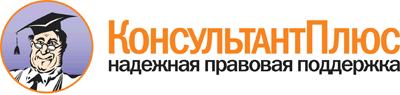 Закон Московской области от 27.07.2013 N 94/2013-ОЗ
(ред. от 08.05.2014)
"Об образовании"
(принят постановлением Мособлдумы от 11.07.2013 N 17/59-П)Документ предоставлен КонсультантПлюс

www.consultant.ru

Дата сохранения: 26.05.2014